Amt Süderbrarup           Der Amtsvorsteher- Fördermittel und Baumaßnahmen - Amt Süderbrarup, Postfach 1120, 24389 Süderbrarup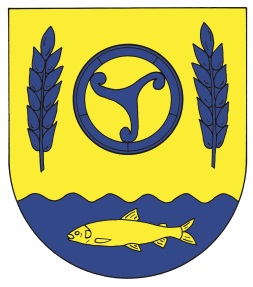 Az. 041.112 - 079535       (Bitte bei  Zahlungen und Schriftverkehr unbedingt angeben!)*2110093710*Süderbrarup, 24.02.2022	Maßnahme:Umbau des Verwaltungsgebäude in der team Allee (Amtsgebäude und Polizei)Name und Anschrift des Auftraggebers:Amt Süderbrarup, Königstraße 5, 24392 SüderbrarupVergabeverfahren:Beschränkte Ausschreibung ohne TeilnahmewettbewerbOrt der Auftragsausführung:team Allee 22-26, SüderbrarupAuftragsgegenstand:Garagen und HundezwingerName und Anschrift des Auftragnehmers:Henning Molzen GmbH & Co. KG,Schleswiger Straße 60, 24986 MittelangelnZeitraum der Ausführung:28.02.2022-30.04.2022